Θέμα: Πρόσκληση εκδήλωσης ενδιαφέροντος τουριστικών γραφείων για τριήμερη εκπαιδευτική εκδρομή στα Ιωάννινα (27-29 Απριλίου 2017)Το 1ο Γυμνάσιο Μενεμένης προτίθεται να πραγματοποιήσει τριήμερη εκπαιδευτική εκδρομή στα Ιωάννινα στο πλαίσιο καινοτόμων δράσεων (Πολιτιστικά Πρόγραμματα) και προκηρύσσει διαγωνισμό για την κατάθεση κλειστών προσφορών από ενδιαφερόμενα τουριστικά-ταξιδιωτικά γραφεία με ισχύουσα άδεια λειτουργίας από τον ΕΟΤ (σύμφωνα με το άρθρο 14   υπουργικής απόφασης που δημοσιεύθηκε στο ΦΕΚ 2769/τ.Β΄2-12-2011).Παρακαλούνται τα ενδιαφερόμενα Τουριστικά Γραφεία-Πρακτορεία που πληρούν τις προβλεπόμενες από το νόμο προϋποθέσεις λειτουργίας, να καταθέσουν μέχρι  31 Ιανουαρίου    2017 και ώρα 11:00 σφραγισμένο φάκελο προσφοράς στη Διεύθυνση του Σχολείου (με εξουσιοδοτημένο εκπρόσωπό τους).Τόπος: ΙωάννιναΧρόνος: 27-29 Απριλίου 2017Αριθμός μαθητών 60Συνοδοί: 4Μέσο: ΛεωφορείοΓια τη σύνταξη της προσφοράς να ληφθούν υπ΄ όψιν τα ακόλουθα:Αναχώρηση από το χώρο του σχολείου στις 9.00 π.μ και άφιξη –επιστροφή στον ίδιο χώρο  στις 18.00.Κατάθεση προσφορών για ξενοδοχείο 3- 4-5 αστέρων (εντός και εκτός πόλης) με πρωινό σε τρίκλινα και τετράκλινα δωμάτια  (χωρίς ράντσο) για τους μαθητές και μονόκλινα για τους καθηγητές. (Να δοθούν τα ονόματα των ξενοδοχείων, τόσο για τα 3, 4  και 5 αστέρων και  να φαίνεται στις προσφορές η τιμή του τρίκλινου και του τετράκλινου δωματίου).Να υπάρχει συνοδός του πρακτορείου καθ΄  όλη τη διάρκεια της εκδρομής.Απαραίτητοι όροιΔιάθεση πολυτελούς λεωφορείου για κάθε μετακίνηση των εκδρομέων στον τόπο της εκδρομής. Το λεωφορείο που θα χρησιμοποιηθεί καθ’ όλη τη διάρκεια της εκδρομής να πληροί τις προϋποθέσεις της νομοθεσίας που αφορά την ασφαλή μετακίνηση μαθητών (ζώνες, τεχνικός έλεγχος κλπ.).Παροχή ασφάλειας αστικής-επαγγελματικής ευθύνης σύμφωνα με την κείμενη νομοθεσία και ασφάλεια ιατροφαρμακευτικής και νοσοκομειακής περίθαλψης, που να καλύπτει όλα τα έξοδα σε περίπτωση ασθένειας ή ατυχήματος όλων των συμμετεχόντων στην εκδρομή μαθητών και συνοδών καθηγητών.Προσκόμιση αποδεικτικών εγγράφων για τις ανωτέρω περιγραφόμενες παροχές (αντίγραφο ασφαλιστηρίου συμβολαίου επαγγελματικής ευθύνης του Ταξιδιωτικού Γραφείου στο οποίο θα φαίνεται και ο αριθμός του συμβολαίου, ασφαλιστήριο συμβόλαιο ιατρικής και νοσοκομειακής περίθαλψης)Η Προσφορά να συνοδεύεται από  Υπεύθυνη Δήλωση με την οποία να δηλώνεται ότι: α. το αναφερόμενο σ’ αυτήν Πρακτορείο είναι Γραφείο Γενικού Τουρισμού και διαθέτει σε ισχύ το ειδικό σήμα άδειας λειτουργίας που χορηγείται από τον Ε.Ο.Τ (αναφέρεται ο αριθμός)β. το λεωφορείο που θα χρησιμοποιηθεί, να έχει βεβαίωση Τεχνικού Ελέγχου και να πληροί τις προβλεπόμενες προδιαγραφές μεταφοράς μαθητών.Στο κείμενο της προσφοράς να καταγράφονται ρητά η τελική συνολική τιμή του ταξιδιού, αλλά και η επιβάρυνση ανά μαθητή (με το ΦΠΑ) (Δωρεάν συμμετοχή των συνοδών καθηγητών). Το πλήρες πρόγραμμα και οι αναλυτικοί όροι της εκδρομής θα συμπεριληφθούν στο ιδιωτικό συμφωνητικό που θα υπογραφεί με το Ταξιδιωτικό Γραφείο που θα επιλεγεί. Ως εγγύηση για τη διασφάλιση των όρων του Συμφωνητικού θα κρατηθεί στο Σχολείο μέρος των χρημάτων του συνολικού ποσού (30%), το οποίο θα αποδοθεί στο τουριστικό γραφείο μετά το τέλος της εκδρομής και την επιστροφή των μαθητών στη Θεσσαλονίκη. Η επιλογή του πρακτορείου θα γίνει από επιτροπή σύμφωνα με τη διαδικασία του άρθρου 14 της σχετικής απόφασης 129287/Γ2/10-11-2011 του ΥΠΔΒΜΘ (σήμερα, ΥΠ. ΠΑΙΔ, ΕΡΕΥΝΑΣ ΚΑΙ ΘΡΗΣΚΕΥΜΑΤΩΝ)..Η επιτροπή επιλογής έχει το δικαίωμα να απορρίψει όλες τις προσφορές αν κριθούν ασύμφορες για οποιοδήποτε λόγο. Η μετακίνηση μπορεί να ματαιωθεί από το Σχολείο για οποιοδήποτε λόγο. Η συμμετοχή στο διαγωνισμό συνεπάγεται την αποδοχή όλων των όρων της παρούσας προκήρυξηςΗ ΔιευθύντριαΞυλά Ελένη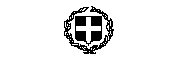 ΕΛΛΗΝΙΚΗ ΔΗΜΟΚΡΑΤΙΑΥΠΟΥΡΓΕΙΟ ΠΑΙΔΕΙΑΣ, ΕΡΕΥΝΑΣ ΚΑΙ ΘΡΗΣΚΕΥΜΑΤΩΝ     ΠΕΡΙΦΕΡΕΙΑΚΗ Δ/ΝΣΗ ΠΡΩΤ. & ΔΕΥΤΕΡ.  ΕΚΠ/ΣΗΣ                           ΚΕΝΤΡΙΚΗΣ ΜΑΚΕΔΟΝΙΑΣ Δ/ΝΣΗ Δ/ΒΑΘΜΙΑΣ ΕΚΠ/ΣΗΣ ΔΥΤΙΚΗΣ  ΘΕΣ/ΝΙΚΗΣ1ο ΓΥΜΝΑΣΙΟ ΜΕΝΕΜΕΝΗΣΤαχ.Δ/νση      : Ν. Κουντουριώτη 33Τ.Κ.	            : 561 22 – ΜενεμένηΠληροφορίες  : Ξυλά ΕλένηΤηλέφωνο      : 2310732923FAX 	            : 2310732923e-mail            : mail@1gym-menem.thess.sch.gr Μενεμένη, 17-1-2017Αρ. πρωτ.: 18ΠΡΟΣ: Β΄Δ.Δ.Ε. ΘεσσαλονίκηςΚολοκοτρώνη 22 -  564 30 ΣΤΑΥΡΟΥΠΟΛΗ(Για ανάρτηση στην ιστοσελίδα)